РОССИЙСКАЯ ФЕДЕРАЦИЯКрасноярский крайЭвенкийский муниципальный районАДМИНИСТРАЦИЯ посёлка Тура648000, Красноярский край, Эвенкийский район, посёлок Тура, ул. Советская, 4, e-mail: adm.tura@bk.ru. т: 8(39170) 31-481Р А С П О Р Я Ж Е Н И Е «17»  ноября 2022г.                        посёлок Тура	                            № 260-р	1. В соответствии со ст. 28 Федерального закона Российской Федерации от  06.10.2003 № 131- ФЗ «Об общих принципах организации местного самоуправления в Российской Федерации», ст. 7, 44 Устава сельского поселения посёлок Тура Эвенкийского муниципального района Красноярского края, Положения о публичных слушаниях, утверждённого Решением Туринского поселкового Совета депутатов от 12.04.2018 № 5/35-1-3, ст. 24 Положения о Бюджетном процессе утвержденного Решением Туринского поселкового Совета депутатов от 29.06.2020 № 6/9-12-65.           1.1. Провести публичные слушания по проекту «О бюджете посёлка Тура на 2023 год и плановый период 2024 - 2025 годов».  1.2. Назначить проведение публичных слушаний на 09 декабря 2022 года в 12-00 часов по адресу: п. Тура, ул. Советская 4, каб. 204,  зал заседаний Администрации посёлка Тура.  2. Ответственный за проведение публичных слушаний начальник Отдела финансово – экономического планирования Иванова М.И. 3. Контроль исполнения настоящего Распоряжения возложит на начальника Отдел финансово - экономического планирования Иванову М.И.  4. Распоряжение вступает в силу со дня подписания,  подлежит официальному опубликованию в газете «Эвенкийская жизнь», подлежит  размещению в сети интернет на официальном сайте Администрации посёлка Тура (http://adm-tura.ru).Глава посёлка Тура	                                                                  Т.А. Воробьева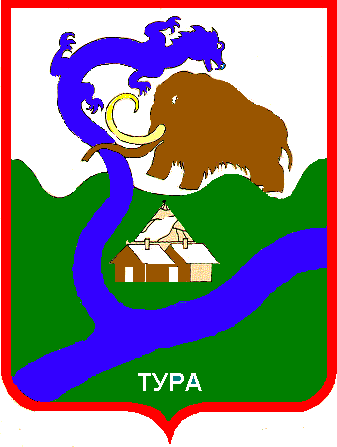 